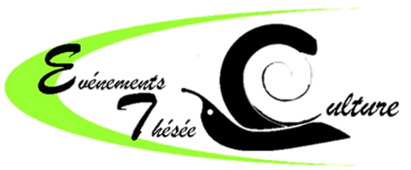 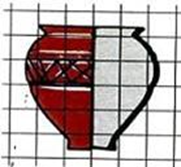 CEREMONIE DE JUMELAGE RETOUR AU FIEF-SAUVINSAMEDI 6 JUIN 2020Spectacle, danses, divertissements et repas midi et soir.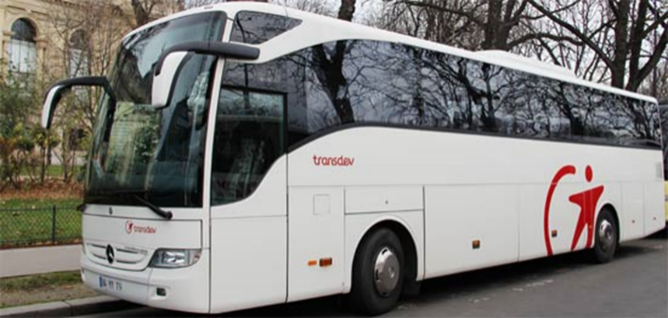 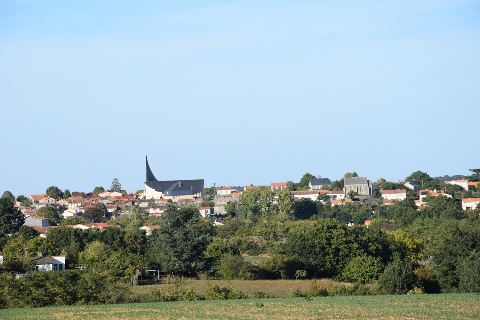 Participation par personnes 50,00 € comprenant les 2 repaset le transport en bus de tourisme(sur une base de 30 personnes minimum)DEPART Place de l’Eglise 7 h 00  -  RETOUR environ 23 h 30-----------------------------------------------------------------------------------------------------BULLETIN D’INSCRIPTIONSORTIE AU FIEF SAUVIN SAMEDI 6 JUIN 2020NOM : …………………………………………………………  Prénom ………………………………….………………………….Souhaite participer à la sortie en bus au FIEF-SAUVIN du 6 juin 2020 au prix de 50 euros/personne.Acompte à l’inscription 20 euros par participant.Nombre de participants : …………………..   X 20 euros = ………………………. ACOMPTE VERSELe solde de 30 euros/personne est à régler avant le 15 mai 2020 Les instructions précises pour le voyage vous seront communiquées à cette date.E.T.C. Michèle Mallen 21 bis rue des Charmoises 41140 THESEE - Mail : mallenmichele@gmail.com